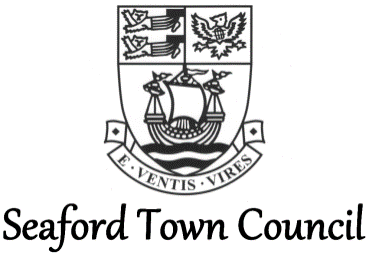 Salts Stakeholder Group MeetingSeaford Rugby Club, The Salts Rec, Richmond Rd, Seaford BN25 1DRWednesday 13th March 2024 at 5:00 PM – 6:30 PMAttendeesLouise Lawrence, Head of Assets, Projects & Services, Seaford Town Council (STC)Sharan Brydon, Assets & Projects Manager, Seaford Town CouncilSTC Councillors:Cllr Christina Bristow, Seaford Town CouncilCllr Maggie Wearmouth, Seaford Town CouncilCllr Rod Buchanan, Seaford Town CouncilCllr Stephanie Dubas, Seaford Town CouncilGroup representatives:Papachino’s Salts Cafe, Nicola PapanicolaouSeaford Cricket Club, John SmithSeaford Cricket Club, Geoff BealSeaford Lifeguards, Peter GwilliamOn the Verge, Mike VingoeSeaford Rugby Club, Paul WarrenSeaford Rugby Club, Ian NewbySeaford Scouts, Duncan SavageMinute Taker:Louise Dickson, Projects & Facilities Administrator, Seaford Town CouncilApologiesApologies for absence were received from Cllr Rod Buchanan, Dom Weisz and Darren Pillar, Idverde. Other absentees Premier Football and The Base.MINUTESUpdatesLifeboats - The season begins in May.New members will be starting and training taking place.Security risk as the padlocks keep disappearing, lifeboat unit has been broken into.Signage for the Lifeguards to go back up on their unit and sit alongside the Rugby Club sign.Cricket - Please note disappointment in Idverde not attending the meeting. The cricket season begins on 27th April 2024. Matchday signs will be needed to make pedestrians aware of cricket balls. (STC to check insurance).Idverde was last seen in October 2023, the pitches continue to deteriorate due to the lack of maintenance.Thanks was given for the ‘new gate’ on the changing rooms of the Cricket Club.Rugby - Please note disappointment of Idverde not attending the meeting along with LDC.The RFU (Rugby Football Union) will be reviewing the pitches on 19th April 2024. As mentioned in the previous meeting, no improvement has been made with the standard of the pitches. They continue to deteriorate. The wet weather has continued to hamper the use of the pitches with the poor drainage problems. The pitches are below a level that they should be.Floodlights needed for winter training and pedestrian safety walking through the park. As discussed, the tennis court would be ideal for training sessions, as it already has floodlights, the nets just need to be taken down and no overlay needed. Training sessions take place on Tuesday/Wednesday and Thursday nights and because of the state of the pitch, training happens outside of the Salts.Rugby festivals planned for the summer.Water fountain not working. (STC to action).Actions: Training takes place from late October to May from 7pm-9pm. Paul to send email confirming this to Louise Lawrence.   Ian to resend email/report/independent quotes about floodlights to Louise Lawrence.ScoutsRecruiting for volunteers.The Scout hut needs repair, leaks through the windows and roof.The storage of goal posts at the back of the hut is blocking off the fire escape which is a health and safety issue.Duncan requested to be included on the email notification for the change codes on the padlocks. (STC to action).The Salts CaféA lot of work has been done around the café to make it a safer environment, this includes enclosing the porch area securely to deter anti-social behaviour.Please note a considerable number of puddles around the area.Happy to report another year has been secured for the lease of the Café.On the VergeIdeally would like grass cuttings to be left as this encourages wildlife.TennisLTA (Lawn Tennis Association) have said no to the suggestion of overlay on tennis courts for it to be used by the other clubs for mid-week training. STC have released Press Release for a Tennis CoachBinsBins are being replaced with universal bins; dog waste will also be put in these bins.SignageOngoing request for both signage upon entrance to the Salts, displaying the presence of the active sports clubs and the ‘pick up’ poo signs as there is an ongoing problem with dog owners not being responsible. Brown road signs to help road users find the facilities.ActionsTo arrange a meeting with Idverde and all stakeholders to discuss ongoing maintenance.Sharan Brydon to investigate earth/veri quaking quotes for The Salts.Paul Warren to email Louise Lawrence with business plan for the use of the tennis court as winter training.Ian Newby to send email/report/quotes on floodlights to Louise Lawrence.Cllr Christina Bristow to enquire about Brown Road signs.Share SALTS grounds maintenance schedule.STC to research who would be liable if a member of the public was to be hit by a cricket ball and who is responsible for the safety barricade for matchdays, and the appropriate signage needed.To install a padlock retaining chain attachment for both gates at The Salts.Invite Seaford Dog Club to join the meetings.STC to check the terms & conditions for the usage of the tennis courts.Football post storage.Dog waste and promotion signs for The Salts required.Fix water fountain.Padlock code to be changed on the 1st January each year.6.	Next MeetingMeeting arranged for Wednesday 2nd October from 4:00-6:00 PM.